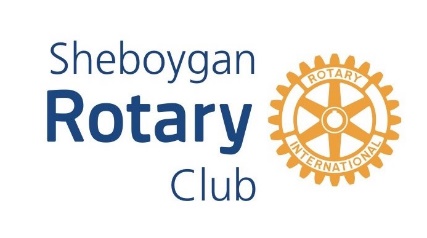 Speaker PolicyThe Sheboygan Rotary Club is an organization of business professionals, community leaders and executives committed to professional and ethical values, humanitarian service, and exemplifying the Rotary motto "service about self." If you are interested in speaking to our club, please review our guidelines, complete our Guest Speaker Application and email to our President Elect who is charge of coordinating speakers for our meetings.Speaker GuidelinesThe normal time allotted for all speakers/presentations is 20 minutes, including time for questions. Our time of fellowship/lunch begins at 11:30 a.m., with meetings promptly beginning at 12:00 p.m. We would invite you to join us for lunch prior to your presentation and ask that all equipment be set up before the start of the meeting. Guest speakers are normally introduced by 12:35 p.m.Club members respond positively to speakers who present a topic of informational, educational, motivational, or entertainment value that will be of general interest to all club members. We understand that a benefit of speaking in front of a group such as ours is to increase public awareness of your organization or cause, however, we do not welcome overt sales pitches or solicitation for business or contributions. Rotary International is a non-political and non-religious organization. As a matter of policy, Rotary Clubs do not take positions on public questions including local, national or international issues with political or religious undertones. Elected officials may be allowed to speak to our club when the format is simply to report to constituents on congressional or legislative affairs. We strive to be inclusive in hearing varying points of view on diverse subjects, and request that speakers avoid presentations that advance or otherwise promote a particular religious, political or controversial point of view. The club reserves the right to warm or stop a speaker if a topic does not follow these guidelines which may cause division among members. The Sheboygan Rotary Club does have a projector, projection screen, cordless microphone, sound system and podium available for your presentation. Please indicate on the Guest Speaker Application form if you will need any of these items for your presentation and we will assist in setting up the appropriate equipment prior to the start of the meeting. Laptops or tablets are not provided and are the responsibility of the presenter.